Build a Solar Oven                      Name:    ____________________                   Introduction:Many countries in the third world are sun-rich but fuel-scarce. People continue to suffer simply because they lack the capability of producing a heat source that is clean, environmentally friendly and reliable. Accessing fuel for fires is very time consuming, dangerous and destroys the local environment. Because of this, the fuel that they do obtain is used only for the purpose of cooking and as a result, many drink contaminated water. 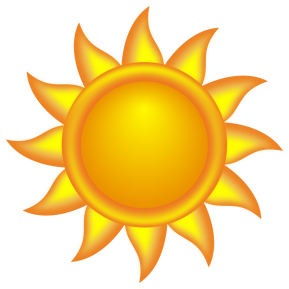 Your task is to design a solar oven using readily available resources that could potentially be used to benefit these people. It is essential that the solar oven heats up quickly and reaches high temperatures.Video: https://www.youtube.com/watch?v=6ZRqPYwlYt0Task Requirements:You will partner up with two other groups to decide on one variable that you will test. This means that all three of the boxes must be made exactly the same but with one variable different. You should RESEARCH all of the best ways to make a solar cooker and use those ideas wherever possible.The size of the oven when packed is limited to 50cm x 50cm x 50cmSome basic resources will be provided for you. You will provide the rest.Use materials that will not melt at high temperatures.The oven must heat up quickly and reach high temperatures.The oven design should ideally be independent of position of sun.Scientific Preparation:Discuss with your team how heat transfer concepts are used to make the oven work. Identify what materials are needed to:Heat the oven up - ______________________________________________________________________________________________________________________________Help it retain heat - ______________________________________________________________________________________________________________________________Hint: The device needs to concentrate solar radiation on the centre of the oven. The pot or pan must absorb as much solar radiation as possible. Then, the rest of the oven must be designed to resist heat transfer through conduction by insulating the device.Testing: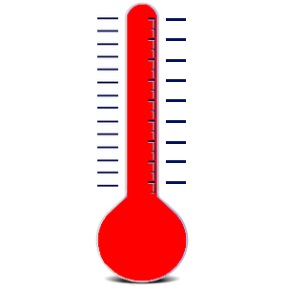 Upon completion, you will have one period to test your solar cooker. During this time you must carefully document your results.To allow for comparisons across the teams, each group will test the rate at which 300mL of water heats up.You must use your data to plot temperature vs. time on graph paper.Extension: Bake a cookie to determine the quality of the cooker.Safety Issues:Take care when cutting through materials.Remember to use oven mitts to when handling contents of the oven.Be careful when opening the ovens after they have been sitting in the sun. They will be hot and may release steam, which can burn skin.Ovens can tip over so stabilize them in case of breezes.Questions to consider:Consider the following questions to help guide your investigation.How does the oven work and why did you choose those materials?What parts of the solar cooker have high thermal conductivity? Low thermal conductivity?How is radiation used?Do reflector panels have high or low emissivity? Why?How is convective cooling prevented?Where are your insulators? What kind of insulation did you choose and why?Solar Oven Write-UpIntroduction:______________________________________________________________________________________________________________________________________________________________________________________________________________________________________________________________________________________________________________________________________________________________________________________________________________________________________________________________________________________________________________________________________________________________________________________________________________________________________________________________________________________________________________________________________________________________________________________________________________________________________________________________________________________________________________________________________________________________________________________________________________________________________________________________________________________________________________________________________________________________________________________________________________________________________________________________________________________________________________________________________________________________________________________________________________________________________________________________________________________________________________________________________________________________________________________________________________________________________________________________________________________________________________________________________________________________________________________________________________________________________________________________________________________________________________________________________________________________________________________________________________________________________________________________________________________________________________________________________________________________________________________________________________________________________________________________________________________________________________________________________________________________________________________________________________________________________________________________________________________________________________________________________________________________________________________________________________________________________________Hypothesis:____________________________________________________________________________________________________________________________________________________________________Variables:Dependent: _____________________________________________________________________________Independent: _____________________________________________________________________________Controlled: ____________________________________________________________________________________________________________________________________________________________________PlanningEquipment:__________________________________________________________________________________________________________________________________________________________________________________________________________________________________________________________________________________________________________________________________________________________________________________________________________________________Method:__________________________________________________________________________________________________________________________________________________________________________________________________________________________________________________________________________________________________________________________________________________________________________________________________________________________________________________________________________________________________________________________________________________________________________________________________________________________________________________________________________________________________________________________________________________________________Diagram of equipment setup:Results:Observations____________________________________________________________________________________________________________________________________________________________________________________________________________________________________________________________________________________________________________________________________________________________________________________________________________________________________________________________________________________________________________TableTitle: __________________________________________________________________________________GraphTitle: __________________________________________________________________________________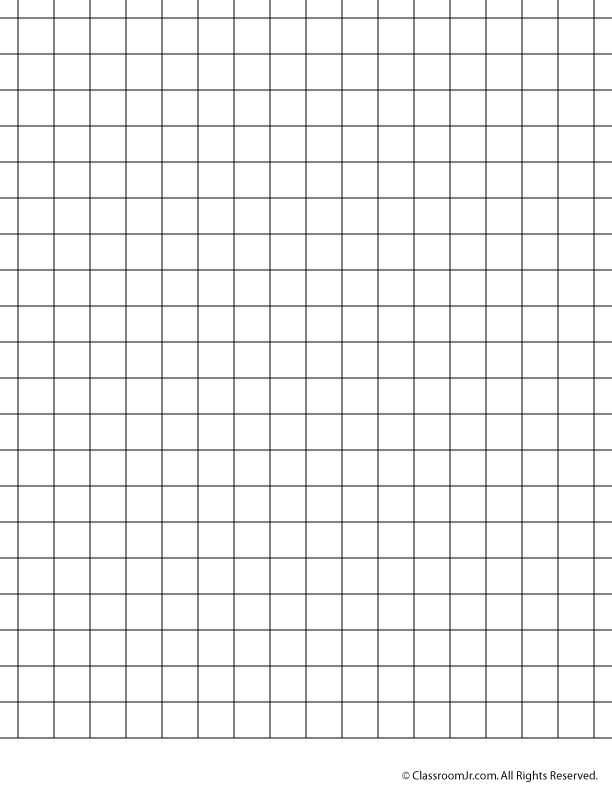 Discussion:__________________________________________________________________________________________________________________________________________________________________________________________________________________________________________________________________________________________________________________________________________________________________________________________________________________________________________________________________________________________________________________________________________________________________________________________________________________________________________________________________________________________________________________________________________________________________________________________________________________________________________________________________________________________________________________________________________________________________________________________________________________________________________________________________________________________________________												Staying on the same topic of factors that effect reaction rate, describe another experiment that could follow on from this one?What would be your aim: __________________________________________________________________________________________________________________________________________________________________________________________________________________________________________________________________________________________________________________________________________________________________________________________________________________________What would be your variables?Independent:__________________________________________________________________________________Dependent: __________________________________________________________________________________Controlled:__________________________________________________________________________________References:Radabaugh, Joe. "Making and Using a Solar Cooker." Published November/December 2004. Backwoods Home Magazine. Issue 30, 1998. Accessed June 2, 2004. http://www.backwoodshome.com/articles/radabaugh30.html Accessed 6/2/2004.Solar Cooking International, "The Solar Cooking Archive." Solar Cooking International. Accessed June 2, 2004. (lots of good information on solar cooking and building solar ovens, including recipes, plans and information on where solar ovens are used) http://solarcooking.wikia.com/wiki/Solar_Cookers_International_Network_%28Home%29IntroductionFactors affecting rate of reaction listed Define factor you are testingDiscuss how this factor increases rate of reaction at a particle levelBrief outline of experimentHypothesisTestable statement Includes dependent and independent variables VariablesIndependent DependentControlled – minimum of 3PlanningList of equipment you will useWrite the method and  refer to equipment list and diagram in your methodDraw a diagram of the setup of your equipmentResultsWritten observations Table Title Correct table set upGraph Title Appropriate type of graph Axes labelled Axes units Plots accuratelyDiscussionHypothesis supported/disproved Outline the IV’s effect on the DVDiscuss why this occurred using Science conceptsSuggested future directionsAim Independent Dependant Controlled 